DEPARTMENT OF HOMELAND SECURITY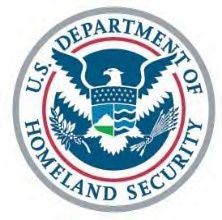 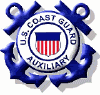 UNITED STATES COAST GUARD AUXILIARYFirst Coast Guard District, Southern Region, Flotilla 2-6Minutes of the 16 September 2021 MeetingThe meeting was called to order at 7:40 PM. A welcome was given to the newest member of the flotilla, Peter Piccinini. He will be added to the group email for the flotilla. FC report  No Awards, they will be picked up at the District meeting Sept. 17The emails went out about the Officer’s college on Sept 26. This will be t SUNY Maritime in the   Bronx. The first 150 that apply will be accepted.Elections are coming up.  CORE Training must be completed before the election to be eligible. Remember if you do patrols to inform Joe Antonaccio as he doesn’t get notified.Division meetings will continue to be virtual until at least the end of the year.  Division elections will be virtual.There was a discussion on Sea Scouts. The local leader of Monmouth County was giver a list of course available. There was an inquiry as to whether the Division wanted to sponsor a ship. There was a question on whether it entailed a cost, and the level of commitment. There will be further investigation.			VFC Report- no report	Finance Report - Adoption of the financial report. Motion Fred Klapproth, Second Dave RadeschiSecretary Report -Adoption of the corrected minutes from the August meeting. Motion Peter, Second Lee Ward.Staff Officer Reports 	FSO-CS (Communication Services) - electronic, just normal updates      Bill Szilasi Jr.FSO-IS (Information Systems) electronic 	        Dan SmuroFSO-MA (Materials) – no report. The treasurer has been given the paper order form which can be submitted with a check from the treasurer for BA books. This saves people having to use their credit card.FSO-PA (Public Affairs) Sent out the report electronically and a good description of the 9/11 Remembrance Ceremony at Mt. Mitchell	Amanda PrascsakFSO-PB (Publications) She sent pictures to be posted.	Amanda Prascsak	FSO-HR (Human Relations) electronic – the disenrollment form for Lisa Terrill has been sent up the chair, forwarded and approved. She is now off our roles.	Fred KlapprothFSO-CM (Communications) per Division, AUXNET drills are continuing per the normal drill schedule                                                                                         Joe RuffiniFSO-NS (Navigation Systems) reported by Dan Smuro who has done some PATONS and bridges and noted discrepancies.	Bob McNamaraFSO-OP (Operations) electronic. Dan has done 2 patrols which included members outside the flotilla. 5 were out of the Division and there were 2 trainees. During that time, they worked with the 47’ out of STASH, and saw a school of dolphins in Raritan Bay.	Dan SmuroFSO-MS (Marine Safety) no report, in Israel right now. Per Division, a limited number of Division members have taken recent training in this area and several Division 2 members are currently taking the Introduction to Marine Safety and Environmental Protection (IMSEP) course.	Lou KrupkinFSO-MT (Member Training) He will be working with Peter on how to compete the COREtraining.	Dan SmuroFSO-PE (Public Education) electronic, 10 cases of books have been sent to MAST. Dates have been set, but we don’t have the times yet.                     Fred KlapprothFSO-PV (Program Visitor) electronic, Tony did MDVs in Red Bank recently Tony MililloFSO-VE (Vessel Examinations) electronic, no VEs in September. Our flotilla has done well, considering COVID and a request for a waiver for those who didn’t get their number in was passed up the chain by Fred Dave RadeschiUniform and Protocol Officer	Lee WardAviation Advisor electronic he hopes to be out of REYR next month. Ice season is right around the corner, they hope to be closer to capacity by then.  Doug LivorneseSafety Officer no report	Nick D’AntuonoCommittee/Special ReportsThere is no Division picnic committee but the DCDR asked for comments about having one in October. Most felt that this wasn’t the year to have one, though the fellowship is missed.Old Business The following proposal was voted on. Counting the votes emailed to me: 10 yes, 2 no, 1 abstain. Motion passed and has been added to the Flotilla Standing Rules Appendices.Annual Dues for “Active members” will be $40.00 per year.  If not paid by December 1, there will be a $10.00 late fee.For Non-Active Members who do not attend meetings, AND/OR do not perform twelve (12) hours of credited service the annual dues will be $100.00. Meeting attendance of six meetings will count for two (2) hours; therefore if no other service is performed, the attendance of six(6) meetings per year would be required. Any exceptions for extenuating circumstances must be approved by two Flotilla 26 Officers.  This should be: the FC and either the VFC or the FSO/FN.This proposal supersedes any previously voted upon motion.New Business  Comments were made how the lack of fellowship opportunities makes it difficult to feel connected. Doing VEs with others was a benefit in this area.  Perhaps we will be able to have our fellowship gathering over the holidays. Lee Ward will be the head of the nominating committee for the flotilla offices.  Any one interested should send a letter to Lee and let him know.Good and Welfare 	All MembersFellowship & Comments	All MembersMotion to Adjourn MeetingNext Flotilla Meeting: 21 October 2021Respectively Submitted – Catherine Dudley, fill-in SR